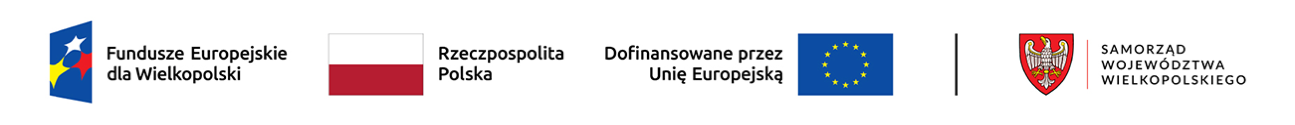 Oferta Partnerado projektu wybieranego do dofinansowania w trybie niekonkurencyjnymPriorytet 10. Sprawiedliwa Transformacja Wielkopolski WschodniejDziałania 10.1. Rynek pracy, kształcenie i aktywne społeczeństwo wspierające transformację gospodarki.Projekt przewidziany jest do realizacji w ramach Programu „Fundusze Europejskie dla Wielkopolski 2021-2027” do wsparcia ze środków Funduszu Sprawiedliwej Transformacji.Część I. Dane podmiotu zgłaszającego swój udział w naborze na partnera Projektu Deklaracja Typu Partnera nr 1, 2, 3 *)*) niepotrzebne skreślić, wyłącznie opcja jednokrotnego wyboruNazwa i adres siedziby podmiotu:  ………………..........................................................................................................................................................................................tel. ………….……………... faks ……..……..….…………………..Adres poczty e-mail: ………………………………………………….NIP ……………….…………… REGON …………..........................Osoba uprawniona do kontaktów z Wojewódzkim Urzędem Pracy w Poznaniu  Imię i nazwisko: ……………………….……adres e-mail:  ……………………………….tel.: ……………….…………………..….......faks.: ………………...………………………Ogólna charakterystyka kandydata na partnera: (około 10 zdań)………………………………………………………………………………………………………………………………………………………………………………………………………………………………………………………………………………………………………Część II. Opisowa w zakresie spełnienia kryteriów formalnych i kryteriów merytorycznych. W ramach oceny kryteriów merytorycznych w ramach pytań 1-11 w zależności od typu partnera można zdobyć maksymalną liczbę punktów: 1. Podmiot jest przedsiębiorcą prowadzącym działalność gospodarczą w zakresie wytwarzania energii z węgla brunatnego na terenie Wielkopolski Wschodniej – 24 punkty,2. Podmiot jest prywatną agencją zatrudnienia – 54 punkty,  3. Podmiot posiadający doświadczenie w sferze przedsiębiorczości społecznej – 33 punkty.………………………(miejscowość, data)………………………(imię i nazwisko oraz podpis wraz z pieczęcią firmą osoby uprawnionej do złożenie oferty)Kryterium formalne nr 8(dot. 1,2,3 typu partnera ocena spełnia/nie spełnia)Zgodność programu / planu działania partnera z potrzebą realizacji projektu. Ocena spełnienia kryterium polega na weryfikacji uzasadnienia planu działania i potrzeby realizacji projektu i jego powiązania z projektem.Odpowiedź potencjalnego partneraKryterium formalne nr 9(dot. 1 typu partnera ocena spełnia/nie spełnia)Partner złożył oświadczenie, że każdemu pracownikowi GK ZE PAK lub byłemu pracownikowi GK ZE PAK zostanie przekazana informacja o możliwości wzięcia udziału w programie pracowniczym. Informacja powinna zawierać co najmniej możliwy instrument wsparcia w ramach projektu oraz wskazanie potencjalnego podmiotu w ramach projektu, który takiego wsparcia mógłby udzielić. Powyższe działania partnera w tym zakresie muszą pozostawać w zgodzie z obowiązującymi przepisami w zakresie ochrony danych osobowych. Odpowiedź potencjalnego partneraPotencjalny partner składa oświadczenie. Opis nie jest wymagany. Kryterium merytoryczne nr 1(dot. 1,2,3 typu partnera,liczba punktów 0-10)Sposób wykorzystania potencjału kadrowego (maksymalnie 5 punktów za zadania merytoryczne i maksymalnie 3 punkty za koszty pośrednie) i technicznego (maksymalnie 2 punkty). Potencjał kadrowy. W ramach kryterium przeprowadzana jest ocena potencjału kadrowego partnera i sposobu jego wykorzystania w ramach projektu tj.: ocenie podlega wykorzystanie kluczowych osób, które zostaną zaangażowane do realizacji projektu oraz ich planowane funkcje w projekcie (maksymalnie 8 punktów, przy czym 5 punktów za zaangażowanie do zadań merytorycznych w projekcie oraz 3 punkty za zaangażowanie do zadań rozliczanych za pomocą kosztów pośrednich m.in. rozliczanie projektu).Potencjał techniczny. W tej części ocenie podlega potencjał techniczny, w tym sprzętowy i warunki lokalowe partnera i sposobu jego wykorzystania w ramach projektu (maksymalnie 2 punkty).Odpowiedź potencjalnego partneraKryterium merytoryczne nr 2(dot. 1,2,3 typu partnera,liczba punktów 0-12)Proponowany zakres współpracy w zakresie realizacji projektu w odniesieniu do zadań i na rzecz grupy docelowej w ramach projektu. W tym kryterium ocenie będzie podlegał opis sposobu realizacji zadań w ramach projektu (maksymalnie 2 punkty). Ocenie będzie podlegał również opis grupy docelowej w ramach projektu. Weryfikowany będzie dobór grupy docelowej w odniesieniu do projektu, tj.: opis grupy docelowej, jaka będzie wspierana w ramach projektu (maksymalnie 2 punkty),  potrzeb i oczekiwań uczestników projektu w kontekście wsparcia, które ma być udzielane w ramach projektu (maksymalnie 2 punkty),  barier, na które napotykają uczestnicy projektu (maksymalnie 2 punkty),  skali zainteresowania potencjalnych uczestników projektu, oraz skąd wnioskodawca powziął informacje na jej temat (maksymalnie 2 punkty),  sposobu rekrutacji uczestników (maksymalnie 2 punkty).Odpowiedź potencjalnego partneraKryterium merytoryczne nr 3(dot. 2 typu partnera,liczba punktów 0-6)Podmiot posiada wpis do Krajowego Rejestru Agencji Zatrudnienia. W tym kryterium ocenie będzie podlegał okres, w którym podmiot jest agencją zatrudnienia. Proponowany do realizacji projekt jest strategiczny i potrzebny do realizacji na rzecz grupy docelowej z Wielkopolski Wschodniej, stąd konieczność oceny podmiotu w kontekście okresu jego aktywności. Okres wpisu do rejestru:Do 5 lat włącznie (2 punkty),Powyżej 5 lat do 10 lat włącznie (4 punkty),Powyżej 10 lat (6 punktów).Odpowiedź potencjalnego partneraKryterium merytoryczne nr 4(dot. 2 typu partnera,liczba punktów 0-5)Podmiot posiada doświadczenie we wsparciu osób z sektora wydobywczego-energetycznego węgla brunatnego. W ramach przedmiotowego kryterium ocenie podlegać będą następujące kwestie: w zakresie merytorycznym posiadanego doświadczenia, w którym udzielane będzie wsparcie przewidziane w ramach projektu (maksymalnie 2 punkty),  na rzecz grupy docelowej, do której kierowane będzie wsparcie przewidziane w ramach projektu (maksymalnie 3 punkty), Należy również wskazać instytucje, które mogą potwierdzić opisane doświadczenie. Należy wskazać również te instytucje, jeżeli nie są już aktywne. W takiej sytuacji WUP w Poznaniu zweryfikuje dane historyczne w kontekście deklarowanego doświadczenia. W ramach procedury wyboru partnera, WUP w Poznaniu może zweryfikować prawdziwość podanych informacji np. poprzez kontakt ze wskazaną przez partnera instytucją lub poprzez weryfikację danych historycznych. W przypadku braku wskazania instytucji, opis doświadczenia nie zostanie zaliczony z jednoczesnym przyznaniem 0 punktów.Odpowiedź potencjalnego partnera Kryterium merytoryczne nr 5(dot. 2 typu partnera,liczba punktów 0-5)Podmiot posiada doświadczenie we wsparciu osób / byłych pracowników  w ramach restrukturyzacji średnich i/lub dużych przedsiębiorstw w innych sektorach gospodarki niż sektor wydobywczo - energetyczny węgla brunatnego. W ramach przedmiotowego kryterium ocenie podlegać będą następujące kwestie: w zakresie merytorycznym posiadanego doświadczenia, w którym udzielane było wsparcie (maksymalnie 2 punkty),  na rzecz grupy docelowej, do której kierowane było wsparcie (maksymalnie 3 punkty).Należy również wskazać instytucje, które mogą potwierdzić opisane doświadczenie. Należy wskazać również te instytucje, jeżeli nie są już aktywne. W takiej sytuacji WUP w Poznaniu zweryfikuje dane historyczne w kontekście deklarowanego doświadczenia. W ramach procedury wyboru partnera, WUP w Poznaniu może zweryfikować prawdziwość podanych informacji np. poprzez kontakt ze wskazaną przez partnera instytucją lub poprzez weryfikację danych historycznych. W przypadku braku wskazania instytucji, opis doświadczenia nie zostanie zaliczony z jednoczesnym przyznaniem 0 punktów. Kryterium merytoryczne nr 6(dot. 1 typu partnera,liczba punktów 0-2)Opis zapewnienia przekazania do lidera projektu danych kontaktowych uczestników projektu, aktualnie zatrudnionych w GK ZE PAK, przewidzianych do udziału w projekcie, w tym danych kontaktowych do pracowników, którzy utracili zatrudnienie w GK ZE PAK od 2018 roku.Odpowiedź potencjalnego partneraKryterium merytoryczne nr 7(dot. 2 typu partnera,liczba punktów 0-6)Podmiot jest agencją zatrudnienia i posiada: - do 3 lat włącznie doświadczenia w realizacji projektów outplacementowych (2 punkty), - powyżej 3 lat do 6 lat włącznie doświadczenia w realizacji projektów outplacementowych (4 punkty), - powyżej 6 lat  doświadczenia w realizacji projektów outplacementowych (6 punktów). Należy szczegółowo opisać przedmiotowe doświadczenie z podaniem okresu pozostawania w aktywności. Należy wskazać instytucje, które w tym czasie korzystały ze wsparcia.  W ramach procedury wyboru partnera, WUP w Poznaniu może zweryfikować prawdziwość podanych informacji np. poprzez kontakt ze wskazaną przez partnera instytucją lub poprzez weryfikację danych historycznych. W przypadku braku opisu okresu doświadczenia kryterium nie zostanie zaliczone z jednoczesnym przyznaniem 0 punktów. Odpowiedź potencjalnego partneraKryterium merytoryczne nr 8(dot. 2 typu partnera,liczba punktów 0-6)Podmiot jest agencją zatrudnienia i zrealizował:- projekt/y outplacmentowy o wartości do 3 mln PLN włącznie (2 punkty),- projekt/y outplacmentowy o wartości powyżej 3 mln PLN do 6 mln PLN włącznie (4 punkty), - projekt/y outplacmentowy o wartości powyżej 6 mln PLN (6 punktów).Należy szczegółowo opisać zrealizowane projekty z podaniem co najmniej nazwy podmiotu, do którego skierowany był projekt, wartość ogółem, krótki opis projektu, uzyskane rezultaty.    W ramach procedury wyboru partnera, WUP w Poznaniu może zweryfikować prawdziwość podanych informacji np. poprzez kontakt ze wskazaną przez partnera instytucją lub poprzez weryfikację danych historycznych, jeżeli wskazany podmiot nie jest już aktywny. W przypadku braku przedmiotowego kryterium nie zostanie zaliczone z jednoczesnym przyznaniem 0 punktów.Odpowiedź potencjalnego partneraKryterium merytoryczne nr 9(dot. 3 typu partnera,liczba punktów 0-3)Podmiot posiada doświadczenie w sferze przedsiębiorczości społecznej, który  wyinkubował co najmniej 20 spółdzielni socjalnych (1 punkt) lub udzielił wsparcia o charakterze doradztwa biznesowego dla co najmniej 20 nowo powołanych podmiotów gospodarczych (2 punkty).Należy szczegółowo opisać zrealizowane projekty z podaniem co najmniej nazwy podmiotu, liczby utworzonych spółdzielni socjalnych oraz wsparcia o charakterze doradztwa biznesowego. Podanie opisu i źródła weryfikacji ma umożliwić WUP w Poznaniu weryfikację prawdziwości podanych informacji przez partnera projektu.      W ramach procedury wyboru partnera, WUP w Poznaniu może zweryfikować prawdziwość podanych informacji np. poprzez kontakt ze wskazaną przez partnera instytucją lub poprzez weryfikację danych historycznych, jeżeli wskazany podmiot nie jest już aktywny. W przypadku braku przedmiotowego kryterium nie zostanie zaliczone z jednoczesnym przyznaniem 0 punktów.Odpowiedź potencjalnego partneraKryterium merytoryczne nr 10(dot. 3 typu partnera,liczba punktów 0-4)Podmiot posiada doświadczenie w sferze: przedsiębiorczości, przedsiębiorczości społecznej (1 punkt), doradztwa biznesowego (1 punkt), realizowanych na terenie Wielkopolski Wschodniej (2 punkty). Należy szczegółowo opisać zrealizowane projekty z podaniem co najmniej nazwy podmiotu, liczby utworzonych spółdzielni socjalnych, wsparcia o charakterze doradztwa biznesowego. Dodatkowe punkty zostaną przyznana, jeżeli przedsięwzięcia zrealizowane były na terenie Wielkopolski Wschodniej. Podanie opisu i źródła weryfikacji ma umożliwić WUP w Poznaniu weryfikację prawdziwości podanych informacji przez partnera projektu.      W ramach procedury wyboru partnera, WUP w Poznaniu może zweryfikować prawdziwość podanych informacji np. poprzez kontakt ze wskazaną przez partnera instytucją lub poprzez weryfikację danych historycznych, jeżeli wskazany podmiot nie jest już aktywny. W przypadku braku przedmiotowego kryterium nie zostanie zaliczone z jednoczesnym przyznaniem 0 punktów. Odpowiedź potencjalnego partneraKryterium merytoryczne nr 11(dot. 2,3 typu partnera,liczba punktów 0-4)Opis sposobu osiągania efektu zatrudnieniowego w projekcie. W opisie spełnienia przedmiotowego kryterium należy podać informacje w jaki sposób partner planuje znaleźć nowe zatrudnienie dla uczestnika projektu, sposób pozyskiwania miejsc pracy, odsetek osób, którzy znajdą zatrudnienie.W ramach przedmiotowego kryterium ocenie będzie podlegał wskaźnik efektywności zatrudnieniowej, wrażony w liczbie osób, która zakończyła udział w projekcie, podjęła i utrzymała zatrudnienie zgodnie z założeniami projektu.Odpowiedź potencjalnego partnera: